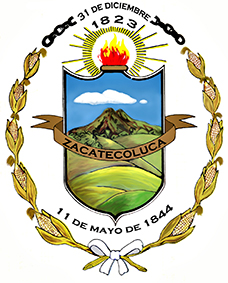 DECRETO N° 3-2021EL CONCEJO MUNICIPAL DE ZACATECOLUCA, DEPARTAMENTO DE LA PAZ,CONSIDERANDO:Que se ha incrementado el presupuesto, por aumento de los fondos FODES; e, ingresos canalizados por el FISDL; y,Que es procedente autorizar la reforma al Presupuesto, por el ingreso adicional. POR TANTO: En uso de las facultades que le confieren los artículos: 203 y 207 inciso cuarto de la Constitución de la República; 1 y 81 del Código Municipal,	DECRETA la siguientes: REFORMAS A LA ORDENANZA DE PRESUPUESTO DE INGRESOS Y EGRESOS DEL MUNICIPIO DE ZACATECOLUCA 2021	Art. 1.- Autorizar la PRIMERA REFORMA a la «Ordenanza de Presupuesto de Ingresos y Egresos del Municipio de Zacatecoluca 2021», publicado en el diario «Co Latino», de fecha veintisiete de enero del año dos mil veintiuno; aumentando en ciento nueve mil doscientos noventa y ocho 63/100 dólares de los Estados Unidos de América ($109,298.63); en concepto de incremento de FODES 25%, según tabla de asignaciones que fue verificada en el Ministerio de Hacienda. Quedando el Presupuesto de Ingresos y Egresos de Municipio de Zacatecoluca 2021, con un monto de $17,285,394.72.Art. 2.- Autorizar la SEGUNDA REFORMA a la «Ordenanza de Presupuesto de Ingresos y Egresos del Municipio de Zacatecoluca 2021»; aumentando en cuatrocientos treinta y tres mil ciento cuarenta y seis 74/100 dólares de los Estados Unidos de América ($433,146.74); en concepto de incremento según tabla publicada en portal que fue verificada en el Ministerio de Hacienda, el incremento se desglosa de la siguiente manera: FODES 2% $105,250.82, FODES 75% $327,895.92, en total $433,146.74.     	Quedando el Presupuesto de Ingresos y Egresos de Municipio de Zacatecoluca 2021, con un monto de $17,718,541.46.Art. 3.- Autorizar la TERCERA REFORMA a la «Ordenanza de Presupuesto de Ingresos y Egresos del Municipio de Zacatecoluca 2021», aumentando en veintiséis mil seiscientos cincuenta dólares de los Estados Unidos de América ($26,650.00); en concepto de ingreso para ejecución de los proyectos 0474000063 Zacatecoluca/238-KFW-CONVIVIR DONACION-2017/Formación Vocacional AT $17,650.00 y 0474000064 ZACATECOLUCA/238-KFW-CONVIVIR DONACION-2017/Formación Vocacional TE $9,000.00.     	Quedando el Presupuesto de Ingresos y Egresos de Municipio de Zacatecoluca 2021, con un monto de $17,745,191.46.Art. 4.- El presente decreto entrará en vigencia ocho días después de su publicación en el Diario Oficial.Dado en la sala de sesiones del Concejo Municipal de Zacatecoluca, a los nueve días del mes de abril del año dos mil veintiuno.FRANCISCO SALVADOR HIREZI MORATAYAAlcalde Municipal    VILMA JEANNETTE HENRÍQUEZ ORANTES                         JOSÉ DENIS CÓRDOVA ELIZONDO               Síndico Municipal                                                                    Primer Regidor Propietario    ZORINA ESTHER MASFERRER ESCOBAR                             SANTOS PORTILLO GONZÁLEZ                             Segunda Regidora Propietaria                                                  Tercer Regidor Propietario         EVER STANLEY HENRÍQUEZ CRUZ                                     MERCEDES HENRÍQUEZ DE RODRÍGUEZ        Cuarto Regidor Propietario                                                             Quinta Regidora Propietaria    CARLOS ARTURO ARAUJO GÓMEZ                                        ELMER ARTURO RUBIO ORANTES         Sexto Regidor Propietario                                                         Séptimo Regidor Propietario       HÉCTOR ARNOLDO CRUZ RODRÍGUEZ                              MANUEL ANTONIO CHORRO GUEVARA                             Octavo Regidor Propietario                                                  Noveno Regidor PropietarioMARITZA ELIZABETH VÁSQUEZ DE AYALA                                JUAN CARLOS MARTÍNEZ RODAS                                                                                                                                          Decima Regidora Propietaria                                                               Secretario Municipal